Temat : Andrzejkowe dekoracje.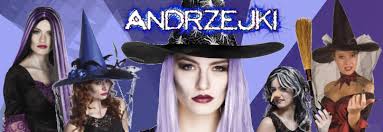 Andrzejkowy wieczór wymaga odpowiedniej oprawy.                       To wieczór czarów i magii.Stwórz zatem kapelusz czarodzieja.Będą Ci potrzebne:Czarna duża kartka papieru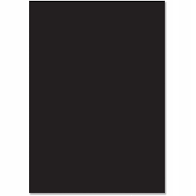 karton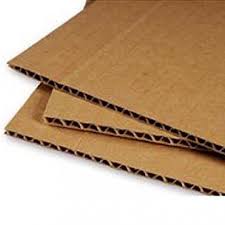 Klej 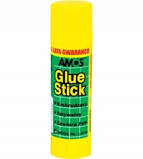 Papier kolorowy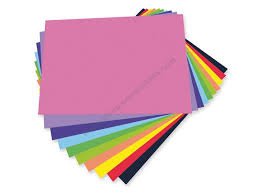 Nożyczki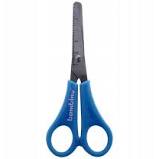 Czarna farba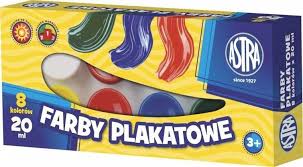 pędzel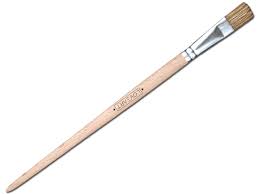 Obejrzyj film, w którym zobaczysz,  jak wykonać taki kapelusz. Poproś dorosłego, by pomógł Ci w pracy. Kapelusz powinien być wykonany według Twojego gustu. Film to tylko inspiracja.https://www.youtube.com/watch?v=QSX5EpapUU8 Powodzenia!